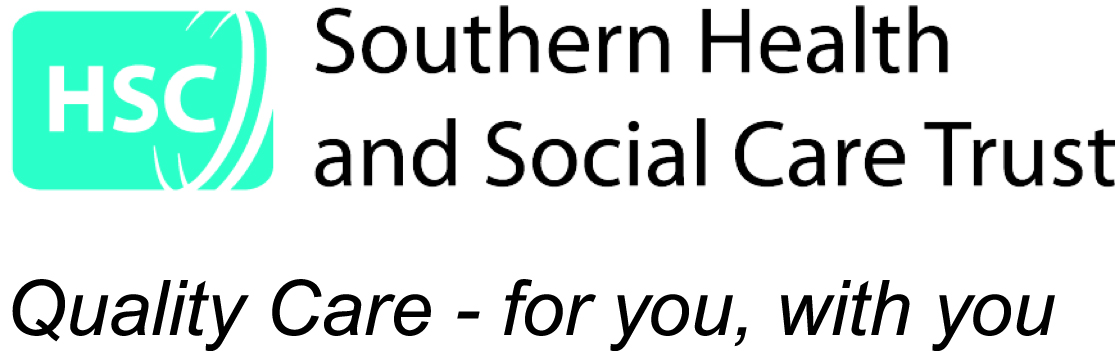 As soon as you have a positive pregnancy test you can self-refer for maternity carePlease complete this form and upon receipt the Midwives will arrange your first booking appointment.You must order a prescription from your GP for the following: Folic acid = 400micrograms per day. NOTE -  YOU WILL NEED TO SEE YOUR GP IF  THERE IS A FAMILY HISTORY OF SPINA BIFIDA OR YOUR BMI IS >30 AS THE DOSE WILL BE HIGHERVitamin D = 10 micrograms per dayAlternatively you can buy a suitable pregnancy multivitamin that contains both Folic acid and Vitamin D.  If you have not already started this medication, it is very important that you start as soon as possible and continue for at least the first 12 weeks of your pregnancy.You will receive a letter in the post for your booking appointment, which will be between 12-14weeks of pregnancy. If you have not received an appointment by the 12th week of your pregnancy please contact Craigavon Area Hospital (CAH) Tel: 028 3756 1812 or Daisy Hill Hospital (DHH) Tel: 028 3756 3024For Yes/No responses add X Self-Referral for Maternity Care Form
Please ensure ALL details are accurate to ensure a smooth and timely referral to maternity servicesTitle:Title:Forenames in full:Forenames in full:Forenames in full:Forenames in full:Forenames in full:Forenames in full:Forenames in full:Forenames in full:Forenames in full:Forenames in full:Forenames in full:Surname Surname Date of BirthDate of BirthDate of BirthDate of BirthDate of BirthDate of BirthDate of BirthDate of BirthDate of BirthDate of BirthDate of BirthAddress including postcodeAddress including postcodeHealth and care numberHealth and care numberEmailEmailEmailEmailEmailHome Tel NoHome Tel NoMobile Tel NoMobile Tel NoMobile Tel NoMobile Tel NoMobile Tel NoMobile Tel NoCan we contact you via text/email message                   Can we contact you via text/email message                   Can we contact you via text/email message                   Can we contact you via text/email message                   Can we contact you via text/email message                   Can we contact you via text/email message                   Can we contact you via text/email message                   Can we contact you via text/email message                   Can we contact you via text/email message                   Can we contact you via text/email message                   Can we contact you via text/email message                   Can we contact you via text/email message                   Can we contact you via text/email message                   Can we contact you via text/email message                   Can we contact you via text/email message                   Can we contact you via text/email message                   Can we contact you via text/email message                   Can we contact you via text/email message                   Can we contact you via text/email message                   Can we contact you via text/email message                   Can we contact you via text/email message                   YesYesYesYesNoNoNoNoLocation you prefer to have your antenatal care in: (please tick box)Location you prefer to have your antenatal care in: (please tick box)Location you prefer to have your antenatal care in: (please tick box)Location you prefer to have your antenatal care in: (please tick box)Armagh Community Hospital (for birth in Craigavon)Armagh Community Hospital (for birth in Craigavon)Armagh Community Hospital (for birth in Craigavon)Armagh Community Hospital (for birth in Craigavon)Armagh Community Hospital (for birth in Craigavon)Armagh Community Hospital (for birth in Craigavon)Armagh Community Hospital (for birth in Craigavon)Armagh Community Hospital (for birth in Craigavon)Armagh Community Hospital (for birth in Craigavon)Armagh Community Hospital (for birth in Craigavon)Armagh Community Hospital (for birth in Craigavon)South Tyrone HospitalSouth Tyrone HospitalSouth Tyrone HospitalSouth Tyrone HospitalSouth Tyrone HospitalSouth Tyrone HospitalSouth Tyrone HospitalSouth Tyrone HospitalSouth Tyrone HospitalLocation you prefer to have your antenatal care in: (please tick box)Location you prefer to have your antenatal care in: (please tick box)Location you prefer to have your antenatal care in: (please tick box)Location you prefer to have your antenatal care in: (please tick box) Armagh Community Hospital (for birth  in Daisy Hill) Armagh Community Hospital (for birth  in Daisy Hill) Armagh Community Hospital (for birth  in Daisy Hill) Armagh Community Hospital (for birth  in Daisy Hill) Armagh Community Hospital (for birth  in Daisy Hill) Armagh Community Hospital (for birth  in Daisy Hill) Armagh Community Hospital (for birth  in Daisy Hill) Armagh Community Hospital (for birth  in Daisy Hill) Armagh Community Hospital (for birth  in Daisy Hill) Armagh Community Hospital (for birth  in Daisy Hill) Armagh Community Hospital (for birth  in Daisy Hill)Craigavon Area Hospital Craigavon Area Hospital Craigavon Area Hospital Craigavon Area Hospital Craigavon Area Hospital Craigavon Area Hospital Craigavon Area Hospital Craigavon Area Hospital Craigavon Area Hospital Location you prefer to have your antenatal care in: (please tick box)Location you prefer to have your antenatal care in: (please tick box)Location you prefer to have your antenatal care in: (please tick box)Location you prefer to have your antenatal care in: (please tick box)Daisy Hill HospitalDaisy Hill HospitalDaisy Hill HospitalDaisy Hill HospitalDaisy Hill HospitalDaisy Hill HospitalDaisy Hill HospitalDaisy Hill HospitalDaisy Hill HospitalDaisy Hill HospitalDaisy Hill HospitalWhere would  you prefer to have your birth : Where would  you prefer to have your birth : Where would  you prefer to have your birth : Where would  you prefer to have your birth : Craigavon Area Hospital Craigavon Area Hospital Craigavon Area Hospital Craigavon Area Hospital Craigavon Area Hospital Craigavon Area Hospital Craigavon Area Hospital Craigavon Area Hospital Craigavon Area Hospital Craigavon Area Hospital Craigavon Area Hospital Daisy Hill Hospital, NewryDaisy Hill Hospital, NewryDaisy Hill Hospital, NewryDaisy Hill Hospital, NewryDaisy Hill Hospital, NewryDaisy Hill Hospital, NewryDaisy Hill Hospital, NewryDaisy Hill Hospital, NewryDaisy Hill Hospital, NewryWhere would  you prefer to have your birth : Where would  you prefer to have your birth : Where would  you prefer to have your birth : Where would  you prefer to have your birth : Home BirthHome BirthHome BirthHome BirthHome BirthHome BirthHome BirthHome BirthHome BirthHome BirthHome BirthDaisy Hill Hospital, NewryDaisy Hill Hospital, NewryDaisy Hill Hospital, NewryDaisy Hill Hospital, NewryDaisy Hill Hospital, NewryDaisy Hill Hospital, NewryDaisy Hill Hospital, NewryDaisy Hill Hospital, NewryDaisy Hill Hospital, NewryMarital statusNationalityNationalityNationalityNationalityNationalityNationalityNationalityNationalityNationalityNationalityNationalityNationalityNationalityNationalityNationalityNationalityNationalityNationalityNationalityNationalityNationalityNationalityNationalityEthnic groupInterpreter required                  Interpreter required                  Interpreter required                  Interpreter required                  Interpreter required                  Interpreter required                  Interpreter required                  Interpreter required                  Yes  Yes  Yes  Yes  NoNoLanguage spokenNumber of previous pregnancies  Number of previous pregnancies  Number of previous pregnancies  Number of previous pregnancies  Number of previous pregnancies  Number of previous pregnancies  Number of previous pregnancies  Number of previous pregnancies  Number of previous pregnancies  Number of previous pregnancies  Number of previous pregnancies  Number of previous pregnancies  Number of previous pregnancies  Number of previous pregnancies  Number of previous pregnancies  Number of previous pregnancies  Number of previous pregnancies  Number of previous pregnancies  Number of previous pregnancies  Number of previous pregnancies  Number of previous pregnancies  Number of previous pregnancies  Number of previous pregnancies  Your occupation Your partners occupationYour partners occupationYour partners occupationYour partners occupationYour partners occupationYour partners occupationYour partners occupationYour partners occupationYour partners occupationYour partners occupationGP – Name/Address/PostcodeGP – Name/Address/PostcodeGP – Name/Address/PostcodeGP – Name/Address/PostcodeYour weightYour weightYour weightYour weightYour HeightYour HeightYour HeightYour HeightYour HeightYour HeightYour HeightYour HeightYour BMIYour BMIYour BMIYour BMIYour BMIYour BMIYour BMIYour BMIYour BMIYour BMIYour BMIDo you smoke?Do you smoke?Do you smoke?Do you smoke?Do you smoke?Do you smoke?Do you smoke?Do you smoke?Do you smoke?Do you smoke?Yes Yes Yes Yes NoFirst day of last menstrual period First day of last menstrual period First day of last menstrual period First day of last menstrual period First day of last menstrual period First day of last menstrual period First day of last menstrual period (please circle)Is this Date definite or  best estimate(please circle)Is this Date definite or  best estimate(please circle)Is this Date definite or  best estimate(please circle)Is this Date definite or  best estimate(please circle)Is this Date definite or  best estimate(please circle)Is this Date definite or  best estimate(please circle)Is this Date definite or  best estimate(please circle)Is this Date definite or  best estimate(please circle)Is this Date definite or  best estimate(please circle)Is this Date definite or  best estimate(please circle)Is this Date definite or  best estimate(please circle)Is this Date definite or  best estimate(please circle)Is this Date definite or  best estimate(please circle)Is this Date definite or  best estimate(please circle)Is this Date definite or  best estimate(please circle)Is this Date definite or  best estimateType of birth and number of eachType of birth and number of eachType of birth and number of eachNormalNormalVacuumVacuumVacuumForcepsForcepsForcepsForcepsForcepsCaesarean sectionCaesarean sectionCaesarean sectionCaesarean sectionCaesarean sectionMiscarriageMiscarriageMiscarriageMiscarriageMiscarriageDetail any problems with previous pregnancies during the antenatal period, labour or postnatal period if applicable.Detail any problems with previous pregnancies during the antenatal period, labour or postnatal period if applicable.Detail any problems with previous pregnancies during the antenatal period, labour or postnatal period if applicable.Detail any problems with previous pregnancies during the antenatal period, labour or postnatal period if applicable.Detail any problems with previous pregnancies during the antenatal period, labour or postnatal period if applicable.Detail any problems with previous pregnancies during the antenatal period, labour or postnatal period if applicable.Detail any problems with previous pregnancies during the antenatal period, labour or postnatal period if applicable.Detail any problems with previous pregnancies during the antenatal period, labour or postnatal period if applicable.Detail any problems with previous pregnancies during the antenatal period, labour or postnatal period if applicable.Detail any problems with previous pregnancies during the antenatal period, labour or postnatal period if applicable.Detail any problems with previous pregnancies during the antenatal period, labour or postnatal period if applicable.Detail any problems with previous pregnancies during the antenatal period, labour or postnatal period if applicable.Detail any problems with previous pregnancies during the antenatal period, labour or postnatal period if applicable.Detail any problems with previous pregnancies during the antenatal period, labour or postnatal period if applicable.Detail any problems with previous pregnancies during the antenatal period, labour or postnatal period if applicable.Detail any problems with previous pregnancies during the antenatal period, labour or postnatal period if applicable.Detail any problems with previous pregnancies during the antenatal period, labour or postnatal period if applicable.Detail any problems with previous pregnancies during the antenatal period, labour or postnatal period if applicable.Detail any problems with previous pregnancies during the antenatal period, labour or postnatal period if applicable.Detail any problems with previous pregnancies during the antenatal period, labour or postnatal period if applicable.Detail any problems with previous pregnancies during the antenatal period, labour or postnatal period if applicable.Detail any problems with previous pregnancies during the antenatal period, labour or postnatal period if applicable.Detail any problems with previous pregnancies during the antenatal period, labour or postnatal period if applicable.Detail any problems with previous pregnancies during the antenatal period, labour or postnatal period if applicable.Detail any problems with previous pregnancies during the antenatal period, labour or postnatal period if applicable.Detail any problems with previous pregnancies during the antenatal period, labour or postnatal period if applicable.Detail any problems with previous pregnancies during the antenatal period, labour or postnatal period if applicable.Detail any problems with previous pregnancies during the antenatal period, labour or postnatal period if applicable.Detail any problems with previous pregnancies during the antenatal period, labour or postnatal period if applicable.Detail any problems with previous pregnancies during the antenatal period, labour or postnatal period if applicable.Detail any problems with previous pregnancies during the antenatal period, labour or postnatal period if applicable.Detail any problems with previous pregnancies during the antenatal period, labour or postnatal period if applicable.Detail any problems with previous pregnancies during the antenatal period, labour or postnatal period if applicable.Please provide details of any medical conditions you have. Include details of any prescribed medications(IF YOU ARE ON PRESCRIBED MEDICATION PLEASE CONTACT YOUR GP AS SOON AS POSSIBLE)Please provide details of any medical conditions you have. Include details of any prescribed medications(IF YOU ARE ON PRESCRIBED MEDICATION PLEASE CONTACT YOUR GP AS SOON AS POSSIBLE)Please provide details of any medical conditions you have. Include details of any prescribed medications(IF YOU ARE ON PRESCRIBED MEDICATION PLEASE CONTACT YOUR GP AS SOON AS POSSIBLE)Please provide details of any medical conditions you have. Include details of any prescribed medications(IF YOU ARE ON PRESCRIBED MEDICATION PLEASE CONTACT YOUR GP AS SOON AS POSSIBLE)Please provide details of any medical conditions you have. Include details of any prescribed medications(IF YOU ARE ON PRESCRIBED MEDICATION PLEASE CONTACT YOUR GP AS SOON AS POSSIBLE)Please provide details of any medical conditions you have. Include details of any prescribed medications(IF YOU ARE ON PRESCRIBED MEDICATION PLEASE CONTACT YOUR GP AS SOON AS POSSIBLE)Please provide details of any medical conditions you have. Include details of any prescribed medications(IF YOU ARE ON PRESCRIBED MEDICATION PLEASE CONTACT YOUR GP AS SOON AS POSSIBLE)Please provide details of any medical conditions you have. Include details of any prescribed medications(IF YOU ARE ON PRESCRIBED MEDICATION PLEASE CONTACT YOUR GP AS SOON AS POSSIBLE)Please provide details of any medical conditions you have. Include details of any prescribed medications(IF YOU ARE ON PRESCRIBED MEDICATION PLEASE CONTACT YOUR GP AS SOON AS POSSIBLE)Please provide details of any medical conditions you have. Include details of any prescribed medications(IF YOU ARE ON PRESCRIBED MEDICATION PLEASE CONTACT YOUR GP AS SOON AS POSSIBLE)Please provide details of any medical conditions you have. Include details of any prescribed medications(IF YOU ARE ON PRESCRIBED MEDICATION PLEASE CONTACT YOUR GP AS SOON AS POSSIBLE)Please provide details of any medical conditions you have. Include details of any prescribed medications(IF YOU ARE ON PRESCRIBED MEDICATION PLEASE CONTACT YOUR GP AS SOON AS POSSIBLE)Please provide details of any medical conditions you have. Include details of any prescribed medications(IF YOU ARE ON PRESCRIBED MEDICATION PLEASE CONTACT YOUR GP AS SOON AS POSSIBLE)Please provide details of any medical conditions you have. Include details of any prescribed medications(IF YOU ARE ON PRESCRIBED MEDICATION PLEASE CONTACT YOUR GP AS SOON AS POSSIBLE)Please provide details of any medical conditions you have. Include details of any prescribed medications(IF YOU ARE ON PRESCRIBED MEDICATION PLEASE CONTACT YOUR GP AS SOON AS POSSIBLE)Please provide details of any medical conditions you have. Include details of any prescribed medications(IF YOU ARE ON PRESCRIBED MEDICATION PLEASE CONTACT YOUR GP AS SOON AS POSSIBLE)Please provide details of any medical conditions you have. Include details of any prescribed medications(IF YOU ARE ON PRESCRIBED MEDICATION PLEASE CONTACT YOUR GP AS SOON AS POSSIBLE)Please provide details of any medical conditions you have. Include details of any prescribed medications(IF YOU ARE ON PRESCRIBED MEDICATION PLEASE CONTACT YOUR GP AS SOON AS POSSIBLE)Please provide details of any medical conditions you have. Include details of any prescribed medications(IF YOU ARE ON PRESCRIBED MEDICATION PLEASE CONTACT YOUR GP AS SOON AS POSSIBLE)Please provide details of any medical conditions you have. Include details of any prescribed medications(IF YOU ARE ON PRESCRIBED MEDICATION PLEASE CONTACT YOUR GP AS SOON AS POSSIBLE)Please provide details of any medical conditions you have. Include details of any prescribed medications(IF YOU ARE ON PRESCRIBED MEDICATION PLEASE CONTACT YOUR GP AS SOON AS POSSIBLE)Please provide details of any medical conditions you have. Include details of any prescribed medications(IF YOU ARE ON PRESCRIBED MEDICATION PLEASE CONTACT YOUR GP AS SOON AS POSSIBLE)Please provide details of any medical conditions you have. Include details of any prescribed medications(IF YOU ARE ON PRESCRIBED MEDICATION PLEASE CONTACT YOUR GP AS SOON AS POSSIBLE)Please provide details of any medical conditions you have. Include details of any prescribed medications(IF YOU ARE ON PRESCRIBED MEDICATION PLEASE CONTACT YOUR GP AS SOON AS POSSIBLE)Please provide details of any medical conditions you have. Include details of any prescribed medications(IF YOU ARE ON PRESCRIBED MEDICATION PLEASE CONTACT YOUR GP AS SOON AS POSSIBLE)Please provide details of any medical conditions you have. Include details of any prescribed medications(IF YOU ARE ON PRESCRIBED MEDICATION PLEASE CONTACT YOUR GP AS SOON AS POSSIBLE)Please provide details of any medical conditions you have. Include details of any prescribed medications(IF YOU ARE ON PRESCRIBED MEDICATION PLEASE CONTACT YOUR GP AS SOON AS POSSIBLE)Please provide details of any medical conditions you have. Include details of any prescribed medications(IF YOU ARE ON PRESCRIBED MEDICATION PLEASE CONTACT YOUR GP AS SOON AS POSSIBLE)Please provide details of any medical conditions you have. Include details of any prescribed medications(IF YOU ARE ON PRESCRIBED MEDICATION PLEASE CONTACT YOUR GP AS SOON AS POSSIBLE)Please provide details of any medical conditions you have. Include details of any prescribed medications(IF YOU ARE ON PRESCRIBED MEDICATION PLEASE CONTACT YOUR GP AS SOON AS POSSIBLE)Please provide details of any medical conditions you have. Include details of any prescribed medications(IF YOU ARE ON PRESCRIBED MEDICATION PLEASE CONTACT YOUR GP AS SOON AS POSSIBLE)Please provide details of any medical conditions you have. Include details of any prescribed medications(IF YOU ARE ON PRESCRIBED MEDICATION PLEASE CONTACT YOUR GP AS SOON AS POSSIBLE)Please provide details of any medical conditions you have. Include details of any prescribed medications(IF YOU ARE ON PRESCRIBED MEDICATION PLEASE CONTACT YOUR GP AS SOON AS POSSIBLE)If you have any queries please contactCraigavon Area Hospital Tel: 028 3756 1812 or Daisy Hill Hospital Tel: 028 3756 3024This form when completed must be emailed to Antenatal.midwives@southerntrust.hscni.netIf you have any queries please contactCraigavon Area Hospital Tel: 028 3756 1812 or Daisy Hill Hospital Tel: 028 3756 3024This form when completed must be emailed to Antenatal.midwives@southerntrust.hscni.netIf you have any queries please contactCraigavon Area Hospital Tel: 028 3756 1812 or Daisy Hill Hospital Tel: 028 3756 3024This form when completed must be emailed to Antenatal.midwives@southerntrust.hscni.netIf you have any queries please contactCraigavon Area Hospital Tel: 028 3756 1812 or Daisy Hill Hospital Tel: 028 3756 3024This form when completed must be emailed to Antenatal.midwives@southerntrust.hscni.netIf you have any queries please contactCraigavon Area Hospital Tel: 028 3756 1812 or Daisy Hill Hospital Tel: 028 3756 3024This form when completed must be emailed to Antenatal.midwives@southerntrust.hscni.netIf you have any queries please contactCraigavon Area Hospital Tel: 028 3756 1812 or Daisy Hill Hospital Tel: 028 3756 3024This form when completed must be emailed to Antenatal.midwives@southerntrust.hscni.netIf you have any queries please contactCraigavon Area Hospital Tel: 028 3756 1812 or Daisy Hill Hospital Tel: 028 3756 3024This form when completed must be emailed to Antenatal.midwives@southerntrust.hscni.netIf you have any queries please contactCraigavon Area Hospital Tel: 028 3756 1812 or Daisy Hill Hospital Tel: 028 3756 3024This form when completed must be emailed to Antenatal.midwives@southerntrust.hscni.netIf you have any queries please contactCraigavon Area Hospital Tel: 028 3756 1812 or Daisy Hill Hospital Tel: 028 3756 3024This form when completed must be emailed to Antenatal.midwives@southerntrust.hscni.netIf you have any queries please contactCraigavon Area Hospital Tel: 028 3756 1812 or Daisy Hill Hospital Tel: 028 3756 3024This form when completed must be emailed to Antenatal.midwives@southerntrust.hscni.netIf you have any queries please contactCraigavon Area Hospital Tel: 028 3756 1812 or Daisy Hill Hospital Tel: 028 3756 3024This form when completed must be emailed to Antenatal.midwives@southerntrust.hscni.netIf you have any queries please contactCraigavon Area Hospital Tel: 028 3756 1812 or Daisy Hill Hospital Tel: 028 3756 3024This form when completed must be emailed to Antenatal.midwives@southerntrust.hscni.netIf you have any queries please contactCraigavon Area Hospital Tel: 028 3756 1812 or Daisy Hill Hospital Tel: 028 3756 3024This form when completed must be emailed to Antenatal.midwives@southerntrust.hscni.netIf you have any queries please contactCraigavon Area Hospital Tel: 028 3756 1812 or Daisy Hill Hospital Tel: 028 3756 3024This form when completed must be emailed to Antenatal.midwives@southerntrust.hscni.netIf you have any queries please contactCraigavon Area Hospital Tel: 028 3756 1812 or Daisy Hill Hospital Tel: 028 3756 3024This form when completed must be emailed to Antenatal.midwives@southerntrust.hscni.netIf you have any queries please contactCraigavon Area Hospital Tel: 028 3756 1812 or Daisy Hill Hospital Tel: 028 3756 3024This form when completed must be emailed to Antenatal.midwives@southerntrust.hscni.netIf you have any queries please contactCraigavon Area Hospital Tel: 028 3756 1812 or Daisy Hill Hospital Tel: 028 3756 3024This form when completed must be emailed to Antenatal.midwives@southerntrust.hscni.netIf you have any queries please contactCraigavon Area Hospital Tel: 028 3756 1812 or Daisy Hill Hospital Tel: 028 3756 3024This form when completed must be emailed to Antenatal.midwives@southerntrust.hscni.netIf you have any queries please contactCraigavon Area Hospital Tel: 028 3756 1812 or Daisy Hill Hospital Tel: 028 3756 3024This form when completed must be emailed to Antenatal.midwives@southerntrust.hscni.netIf you have any queries please contactCraigavon Area Hospital Tel: 028 3756 1812 or Daisy Hill Hospital Tel: 028 3756 3024This form when completed must be emailed to Antenatal.midwives@southerntrust.hscni.netIf you have any queries please contactCraigavon Area Hospital Tel: 028 3756 1812 or Daisy Hill Hospital Tel: 028 3756 3024This form when completed must be emailed to Antenatal.midwives@southerntrust.hscni.netIf you have any queries please contactCraigavon Area Hospital Tel: 028 3756 1812 or Daisy Hill Hospital Tel: 028 3756 3024This form when completed must be emailed to Antenatal.midwives@southerntrust.hscni.netIf you have any queries please contactCraigavon Area Hospital Tel: 028 3756 1812 or Daisy Hill Hospital Tel: 028 3756 3024This form when completed must be emailed to Antenatal.midwives@southerntrust.hscni.netIf you have any queries please contactCraigavon Area Hospital Tel: 028 3756 1812 or Daisy Hill Hospital Tel: 028 3756 3024This form when completed must be emailed to Antenatal.midwives@southerntrust.hscni.netIf you have any queries please contactCraigavon Area Hospital Tel: 028 3756 1812 or Daisy Hill Hospital Tel: 028 3756 3024This form when completed must be emailed to Antenatal.midwives@southerntrust.hscni.netIf you have any queries please contactCraigavon Area Hospital Tel: 028 3756 1812 or Daisy Hill Hospital Tel: 028 3756 3024This form when completed must be emailed to Antenatal.midwives@southerntrust.hscni.netIf you have any queries please contactCraigavon Area Hospital Tel: 028 3756 1812 or Daisy Hill Hospital Tel: 028 3756 3024This form when completed must be emailed to Antenatal.midwives@southerntrust.hscni.netIf you have any queries please contactCraigavon Area Hospital Tel: 028 3756 1812 or Daisy Hill Hospital Tel: 028 3756 3024This form when completed must be emailed to Antenatal.midwives@southerntrust.hscni.netIf you have any queries please contactCraigavon Area Hospital Tel: 028 3756 1812 or Daisy Hill Hospital Tel: 028 3756 3024This form when completed must be emailed to Antenatal.midwives@southerntrust.hscni.netIf you have any queries please contactCraigavon Area Hospital Tel: 028 3756 1812 or Daisy Hill Hospital Tel: 028 3756 3024This form when completed must be emailed to Antenatal.midwives@southerntrust.hscni.netIf you have any queries please contactCraigavon Area Hospital Tel: 028 3756 1812 or Daisy Hill Hospital Tel: 028 3756 3024This form when completed must be emailed to Antenatal.midwives@southerntrust.hscni.netIf you have any queries please contactCraigavon Area Hospital Tel: 028 3756 1812 or Daisy Hill Hospital Tel: 028 3756 3024This form when completed must be emailed to Antenatal.midwives@southerntrust.hscni.netIf you have any queries please contactCraigavon Area Hospital Tel: 028 3756 1812 or Daisy Hill Hospital Tel: 028 3756 3024This form when completed must be emailed to Antenatal.midwives@southerntrust.hscni.net